‘Literary Cosmopolitanism: Theory and Practice’A one-day Graduate WorkshopCentre for Nineteenth-Century Studies, Birkbeck, University of London19 November 2015Call for Participations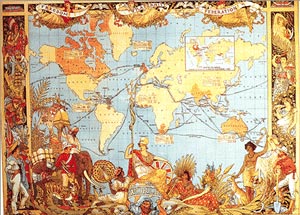 Cosmopolitanism, etymologically derived from the Greek for ‘world citizenship’, offers a radical alternative to the ideology of nationalism, asking individuals to imagine themselves as part of a community that goes beyond national and linguistic boundaries. Together with the cognate concepts of inter-nationalism and trans-nationalism, cosmopolitanism has become a widespread and contentious term within literary studies, affecting our understanding of nineteenth- and twentieth-century literature in particular. This one-day graduate workshop is designed to introduce doctoral students to the current critical debate on cosmopolitanism. It will consist of a seminar based on pre-circulated critical material followed by the opportunity to relate the discussion to the participants’ individual research. The workshop is open to PhD students in all areas of nineteenth- and twentieth-century literary studies (English, comparative literature, modern languages), from all universities, but it is limited to a maximum of 15 participants. No previous knowledge of theories of cosmopolitanism is required. There is no registration charge and lunch will be provided as part of the event. Two small travel bursaries are available for participants coming from further afield. In order to secure a place, or for general enquiries, please write to clement.dessy@gmail.com. Prospective participants should send a CV and a short statement of maximum one page stating how they envisage that attending the workshop will benefit their research by 30 September 2015 at the latest. ‘Literary Cosmopolitanism: Theory and Practice’ is part of the AHRC-funded project The Love of Strangers: Literary Cosmopolitanism in the English ‘Fin de Siècle’ (PI Stefano Evangelista, Oxford University). It is a collaboration between Birkbeck, University of London and Oxford University. The workshop will take place in London and will be led by Stefano Evangelista, Ana Parejo Vadillo, and Clément Dessy.